РІШЕННЯ КОЛЕГІЇ УПРАВЛІННЯ ОСВІТИ ВИКОНАВЧОГО КОМІТЕТУ СЛАВУТСЬКОЇ МІСЬКОЇ РАДИ ВІД 12 ЛИСТОПАДА 2018 РОКУ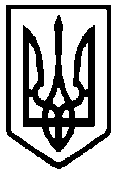 ВИКОНАВЧИЙ КОМІТЕТ СЛАВУТСЬКОЇ МІСЬКОЇ РАДИ   УПРАВЛІННЯ  ОСВІТИРІШЕННЯколегії управління освітивиконавчого комітету Славутської міської ради12  листопада  2018 року                                                               Протокол № 5/1Про підсумки  перевіркитарифікаційних списківпрацівників та штатних розписівзакладів загальної середньої  освіти	Заслухавши та обговоривши довідку голови комісії по перевірці тарифікаційних списків Яцишина Р.Г. «Про підсумки перевірки  тарифікаційних списків працівників та штатних розписів закладів загальної середньої  освіти», колегія управління освітиВИРІШИЛА:1. Довідку «Про підсумки перевірки тарифікаційних списків працівників та штатних розписів закладів загальної середньої освіти» взяти до відома                          ( додається) .2.Керівникам закладів загальної середньої освіти :2.1. Усунути недоліки, виявлені при перевірці тарифікаційних списків.                                                                                      До 15 грудня 2018 року 2.2. Забезпечити виконання заходів з економного та раціонального використання бюджетних коштів, про що надати інформацію до управління освіти.                                                                                      До  29 грудня 2018 року 2.3. Забезпечити неухильне виконання ст. 51  Бюджетного кодексу України в частині утримання закладами загальної середньої освіти чисельності працівників та здійснення фактичних видатків на заробітну плату, включаючи видатки на премії та інші види заохочень чи винагород, лише в межах фонду заробітної плати, затвердженого у кошторисах.                                                                                                              Постійно 3.Контроль за виконанням рішення колегії залишити за головою колегії.Голова колегії ,начальник управління освіти                                                   Е.М.Перепелиця                                ВИКОНАВЧИЙ КОМІТЕТ СЛАВУТСЬКОЇ МІСЬКОЇ РАДИ   УПРАВЛІННЯ  ОСВІТИ                                                                           РІШЕННЯколегії управління освітивиконавчого комітету Славутської міської ради12 листопада 2018 року                                                                 Протокол № 5/2  Про  підсумки проведення ЗНО в 2018 році     Заслухавши доповідну записку методиста інформаційно-методичного центру Сиропятової З.І. «Про підсумки проведення ЗНО в 2018 році», колегія управління освіти ВИРІШИЛА:1. Доповідну записку методиста інформаційно-методичного центру Сиропятової З.І. «Про підсумки проведення ЗНО в 2018 році» взяти до відома.  2. Керівникам закладів освіти:2.1. Детально проаналізувати результати участі випускників закладу у зовнішньому незалежному оцінюванні 2018 року.До 24 листопада 2018 року                                                                                                  2.2. Забезпечити системний та дієвий контроль за роботою педагогічних працівників у частині надання освітніх послуг та об’єктивного оцінювання знань учнів, належний рівень вивчення стану викладання навчальних предметів, знання педагогами програми зовнішнього незалежного оцінювання, підвищення їх професійного і загальнокультурного рівнів та педагогічної майстерності.                                                                                                                 Постійно2.3. Здійснювати системний моніторинг навчальних досягнень, вчасно виявляти потенційні проблеми, які можуть вплинути на якість складання тестових завдань, оперативно приймати конкретні управлінські рішення щодо покращення якості знань.Постійно2.4. Впроваджувати у систему оцінювання якості знань он-лайн ресурси.Протягом 2018/2019 н.р.2.5. Посилити контроль щодо визначення претендентів на нагородження атестатами з відзнакою, золотими та срібними медалями.                                                                                                              Постійно2.6. Врахувати результативність учнів під час ЗНО педагогічним працівникам під час чергової атестації.Під час атестації2.7. Забезпечити системну роботу практичних психологів закладів з формування психологічної готовності випускників до участі у ЗНО.                                                                                                                Постійно 2.8. Постійно проводити системну профорієнтаційну роботу з учнівською молоддю з метою надання допомоги школярам в активному професійному самовизначенні та свідомому виборі предметів тестування.                                                                                                        Постійно3. Інформаційно-методичному центру управління освіти (Поліщук А.С.):3.1. Спрямувати діяльність міських методичних структур на формування практичних навичок  педагогів щодо підготовки учнів до ЗНО, опрацювання з вчителями –предметниками типових помилок з навчальних дисциплін, проведення майстер-класів  з педагогами  міста, випускники яких мають високі показники за результатами ЗНО.Протягом 2018/2019 н.р.3.2. Проводити просвітницьку роботу щодо пробного ЗНО, процедури проходження ЗНО, використання он-лайн ресурсів для застосування тестових форм роботи у освітньому процесі.Протягом 2018/2019 н.р.  3.3. Сприяти Вінницькому регіональному центру оцінювання якості освіти у підготовці та проведенні ЗНО у 2019 році, створенні умов для роботи пунктів ЗНО, залученні персоналу із числа педагогічних працівників та інших фахівців до підготовки та проведення ЗНО – 2019. Постійно 4. Контроль за виконанням рішення колегії покласти на головного спеціаліста управління освіти Голянич Л.С. Голова колегії , начальник управління освіти                                             Е.М. Перепелиця ВИКОНАВЧИЙ КОМІТЕТ СЛАВУТСЬКОЇ МІСЬКОЇ РАДИ   УПРАВЛІННЯ  ОСВІТИРІШЕННЯколегії управління освітивиконавчого комітету Славутської міської ради12 листопада  2018 року                                                           Протокол  № 5/3Про нові засади підвищення кваліфікації педагогічних працівників у відповідності до Закону України «Про освіту»	Заслухавши доповідну записку завідувача інформаційно-методичного центру управління освіти виконавчого комітету Славутської міської ради Поліщук А.С. про нові засади підвищення кваліфікації педагогічних працівників у відповідності до Закону України «Про освіту», колегія управління освіти  ВИРІШИЛА:1. Доповідну записку завідувача інформаційно-методичного центру управління освіти виконавчого комітету Славутської міської ради Поліщук А.С. про нові засади підвищення кваліфікації педагогічних працівників у відповідності до Закону України «Про освіту» взяти до відома (додається).2. Керівникам закладів освіти:     2.1. Забезпечити оптимальні умови для безперервного професійного розвитку, підвищення кваліфікації педагогічних працівників. Постійно     2.2.  Сприяти підвищенню кваліфікації педагогічних працівників за різними видами та у різних формах  формальної, неформальної та інформальної освіти.Постійно     2.3. Спрямувати діяльність методичних структур закладів освіти на задоволення професійного інтересу вчителів та вдосконалення педагогічної практики.Постійно     2.4. Забезпечити академічну свободу учасників освітнього процесу під час упровадження педагогічної, інноваційної діяльності.Постійно3. Інформаційно-методичному центру управління освіти ( Поліщук А.С.):       3.1. Організувати методичний супровід та інформаційно-методичну підт-римку безперервного професійного розвитку та підвищення кваліфікації педагогічних працівників.Постійно  3.2.Забезпечити системний диференційований підхід в організації методичної роботи, спрямувати роботу методичних об’єднань, творчих груп, інших форм методичної роботи на підвищення якості освіти, дотримуючись принципу педагогічної свободи.Постійно       3.3.Організовувати на базі закладів освіти міста проведення сертифікованих тренінгів, семінарів, конференцій та інших інтерактивних форм підвищення кваліфікації.                                                                     Упродовж 2018-2019 н.р.         3.4. Постійно аналізувати результативність та доцільність запровадження форм методичної роботи та методичних заходів.                                                                                                                  Постійно 4. Контроль за виконанням рішення колегії покласти на заступника начальника управління освіти Вісик Т.А.  Голова колегії ,начальник управління освіти                                                    Е.М. Перепелиця 